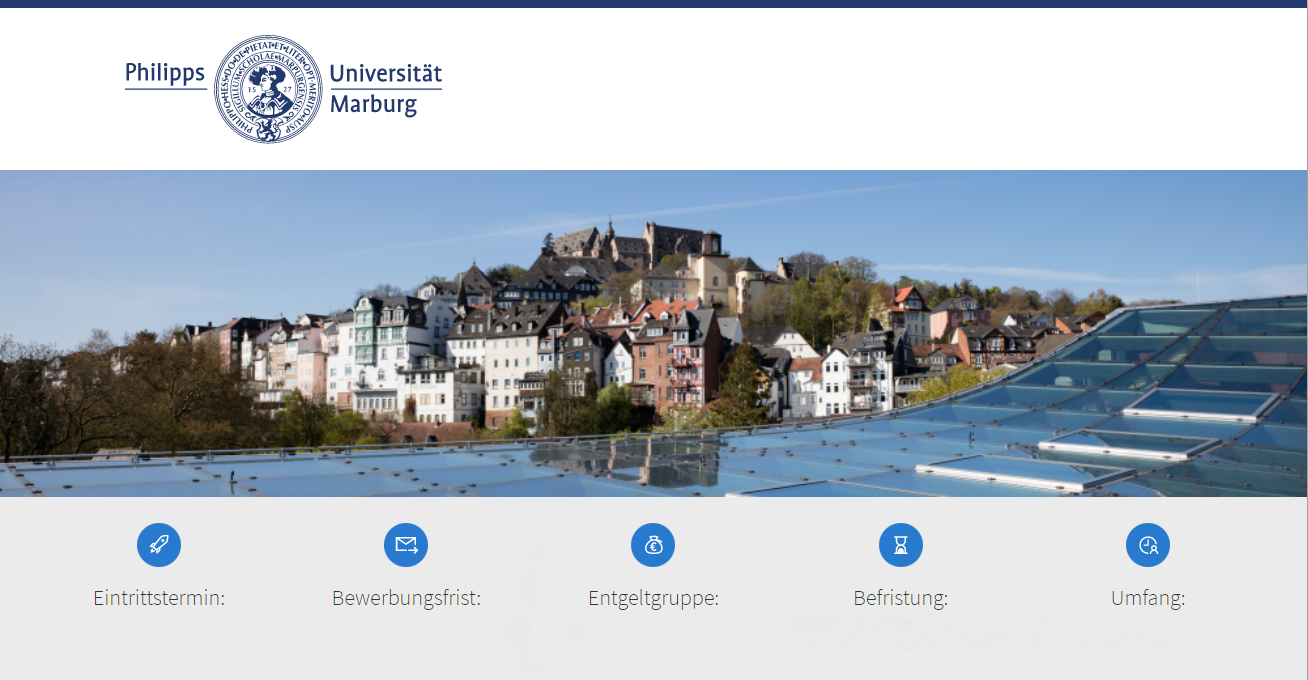  [nächstmöglich oder Datum]   [mindestens 2 Wochen]                  [E X TV-H]                            [Datum/Zeitraum]                              [Vollzeit]


Die 1527 gegründete Philipps-Universität bietet vielfach ausgezeichnete Lehre für rund 22.000 Studierende und stellt sich mit exzellenter Forschung in der Breite der Wissenschaft den wichtigen Themen unserer Zeit.Text 1 (maximal 600 Zeichen; Erläuterung: Eine Zeile entspricht ca. 100 Zeichen):Am [Fachbereich bzw. Einrichtung], [Institut, Fachgebiet bzw. Arbeitsgruppe], ist zum [nächstmöglichen Zeitpunkt bzw. Datum] befristet bis [Datum/Zeitraum], soweit keine Qualifizierungsvorzeiten anzurechnen sind, mit der Option einer Verlängerung nach erfolgreicher Evaluation eine [Bei Drittmittelstellen: drittmittelfinanzierte] Vollzeitstelle [Teilzeitstelle (X % der regelmäßigen Arbeitszeit)] alsTitel (maximal 200 Zeichen):Wissenschaftliche*r Mitarbeiter*in (Postdoktorand*in)
oder:Qualifizierungsstelle mit dem Ziel der Berufbarkeit auf eine Professur (Postdoc)Text 2 (maximal 1.000 Zeichen):zu besetzen. Die Eingruppierung erfolgt nach Entgeltgruppe 13 des Tarifvertrages des Landes Hessen.Aufgaben:Aufgaben (maximal 6 Bullet Points, jeweils maximal 200 Zeichen):wissenschaftliche Dienstleistungen in Forschung und LehreAufgabe 2Aufgabe 3Aufgabe 4Aufgabe 5Aufgabe 6Es handelt sich um eine befristet zu besetzende Qualifikationsstelle mit dem Ziel der Berufbarkeit auf eine Professur (Habilitation oder Habilitationsäquivalenz). Im Rahmen der übertragenen Aufgaben wird die Möglichkeit zu eigenständiger wissenschaftlicher Arbeit geboten, die der eigenen wissenschaftlichen Qualifizierung dient. Die Befristung richtet sich nach § 2 Abs. 1 Satz 2 WissZeitVG.Profil:Profil (maximal 6 Bullet Points, jeweils maximal 200 Zeichen):abgeschlossenes wissenschaftliches Hochschulstudium (Diplom, Master oder vergleichbar), die Promotion im Fach [X]Profil 2Profil 3Profil 4Profil 5Profil 6Die Bereitschaft zur eigenen wissenschaftlichen Qualifizierung wird erwartet.Kontakt für weitere InformationenAbschluss (maximal 700 Zeichen):Wir fördern Frauen und fordern sie deshalb ausdrücklich zur Bewerbung auf. In Bereichen, in denen Frauen unterrepräsentiert sind, werden Frauen bei gleicher Eignung bevorzugt berücksichtigt. Als familienfreundliche Hochschule unterstützen wir unsere Beschäftigten bei der Vereinbarkeit von Familie und Beruf. Eine Besetzung des Arbeitsplatzes in Teilzeit sowie eine Reduzierung der Arbeitszeit sind grundsätzlich möglich. Menschen mit Behinderung im Sinne des SGB IX (§ 2, Abs. 2, 3) werden bei gleicher Eignung bevorzugt.Kontakt für E-Mail-Bewerbung:Bitte bewerben Sie sich bis zum [mindestens 2 Wochen nach Veröffentlichung] über den unten stehenden Bewerbungs-Button.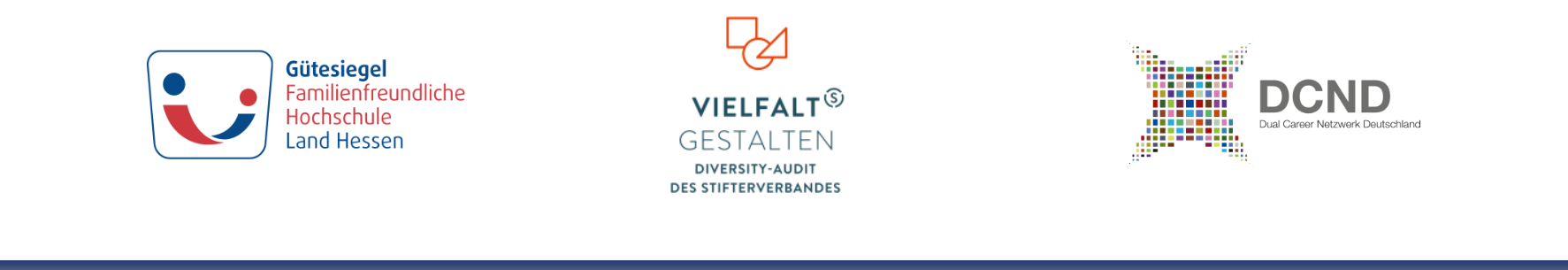 [Anrede Name][Anrede Name][Anrede Name][Anrede Name]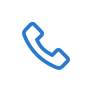 [+49 6421-28 XXXXX]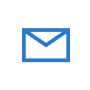 [E-Mail-Adresse]